Мамы Кузбасса смогут бесплатно обучиться основам бизнеса в рамках программы «Мама-предприниматель»В городе Гурьевске 24-28 августа 2020 года стартует федеральная образовательная программа по поддержке женского предпринимательства «Мама-предприниматель». Программа разработана для женщин, которые хотят открыть своё дело*. Участницы пройдут весь путь молодого предпринимателя: от обучения основам до презентации рабочего бизнес-плана (всего в проекте будет участвовать 35 женщин).Подать заявку на бесплатное обучение можно на сайте mama-predprinimatel.ru до 17 августа 2020 года. Заполните анкету и опишите свою бизнес-идею максимально подробно – от этого зависит, пройдете ли вы конкурсный отбор. 5-дневный курс состоится в г. Гурьевск  с 24 по 28 августа 2020 г.  в Гурьевском районе в санатории «Сибирская здравница»  по адресу: г. Салаир, поселок Салаирский Дом Отдыха, ул. Мира 23/9.На обучении опытные бизнес-тренеры расскажут:❖ как определить свой рынок и целевую аудиторию;❖ как построить бизнес-модель и рассчитать финансовый план;❖ как не ошибиться в выборе налоговой системы;❖ как выстроить грамотный маркетинг и продвижение своего продукта;❖ как провести эффектную презентацию собственного проекта.В финале обучения каждая участница представит свой бизнес-план на суд жюри, победительница получит грант на реализацию проекта в размере 100 000 рублей от фонда Амвэй «В ответе за будущее».*К участию в программе приглашаются мамы несовершеннолетних детей и женщины в декретном отпуске. Формат занятости не имеет значения. Не важно, сидите ли вы дома с детьми, работаете по найму или являетесь самозанятой - мы будем рады видеть вас в списке участниц! Единственное условие - если у вас есть вой бизнес (ИП или ООО), то ему не должно быть более 1 года на момент реализации программы в регионе.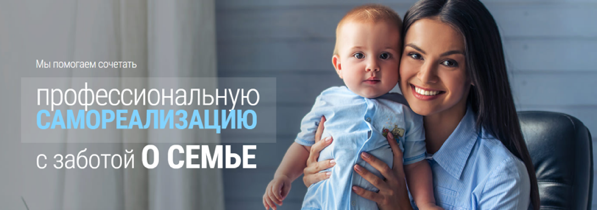 